 USA SWIMMING 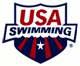 2019 TRANSFER REQUEST FORM FOR MICHIGAN SWIMMING (MS) This form must be completed if the athlete is currently registered with another club or has been registered with another club during the past 120 days and is now transferring to a different club or un-attaching from a club.  It is applicable to transfers within the LSC and also transfers from other LSCs. REGISTRATION INFORMATION:   	Last Name      	First Name        	Middle Name        	Address (Use new address if transfer is due to a move)       	City        	State        	Zip        -        	Home Phone           	Home E-Mail        	  USA Swimming ID Number:   	     Date of Birth        /        /         Sex      Age      Preferred Name         		 MO / DAY / YR 	M/F  	Billy, Bob, Beth, Liz Previous Club:  LSC Code:         Club Code:        Club Name:         	Last date of competition representing this club:        	Name of meet         	City        	State      	New Club:  LSC Code:          Club Code:           Club Name:         	This will confirm that the above information is correct. I understand that the above athlete will remain Unattached for 120 consecutive days from the date of last open sanctioned competition in accordance with USA Swimming Rules and Regulations 203.3. Signature of Athlete, Parent (if athlete is a minor) or Guardian 	Date Person in club you are transferring to who accepts this transfer (Name & Signature) The SWIMS software will notify the old club that this transfer has occurred.  The old club has the responsibility to notify the MS LSC Registrar within sixty (60) days if the club has obtained a court judgment in accordance with USA Swimming Rules and Regulation 203.6.  If there is a court judgment, the swimmer will be Unattached until such time as the judgment has been satisfied.  